ΠΡΟΒΛΗΜΑΤΑ ΜΕ ΜΕΙΚΤΟ ΒΑΡΟΣ – ΚΑΘΑΡΟ ΒΑΡΟΣ – ΑΠΟΒΑΡΟΝα λύσεις τα προβλήματα, αφού μελετήσεις τον παρακάτω πίνακα:Ένα άδειο δρύινο βαρέλι ζυγίζει 25 κιλά. Αν το γεμίσουμε με 126 κιλά κρασί, πόσα κιλά θα ζυγίζει;ΛΥΣΗΑΠΑΝΤΗΣΗΤο καθαρό βάρος ενός αφρόλουτρου είναι 325 γραμμάρια. Αν μαζί με τη συσκευασία ζυγίζει 430 γραμμάρια, πόσα γραμμάρια είναι το απόβαρο;ΛΥΣΗ
ΑΠΑΝΤΗΣΗ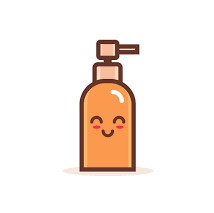 Η θεία μου μας έφερε από την εκδρομή της στη Μάνη ένα βάζο με μέλι που ζυγίζει 1,5 κ. . Το άδειο βάζο ζυγίζει 300 γραμμάρια. Ποιο είναι το καθαρό βάρος του μελιού;                    ΛΥΣΗ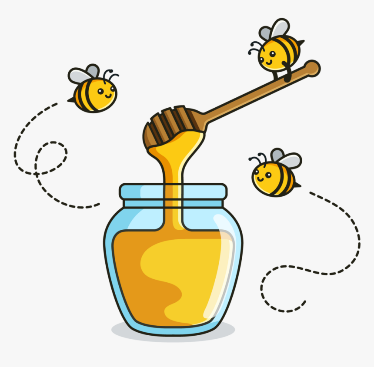 ΑΠΑΝΤΗΣΗΣε ένα φορτηγό με απόβαρο 10 τόνων, φορτώνεται άμμος με ρυθμό 16 τόνων την ώρα για 2 ώρες. Ποιο είναι το μεικτό βάρος του φορτηγού στο τέλος της φόρτωσης;ΛΥΣΗ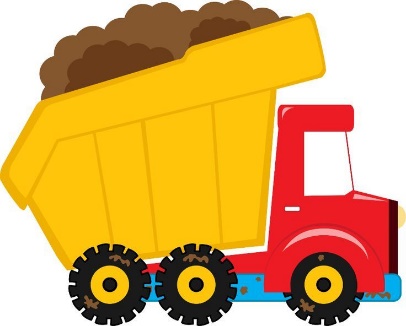 ΑΠΑΝΤΗΣΗΜια δεξαμενή γεμάτη με πετρέλαιο ζυγίζει 1.250 κιλά. Η ίδια δεξαμενή, όταν περιέχει τη μισή ποσότητα πετρελαίου, ζυγίζει 785 κιλά. Πόσο είναι το βάρος της δεξαμενής (απόβαρο); ΛΥΣΗ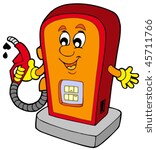 ΑΠΑΝΤΗΣΗΤο μεικτό βάρος ενός μεταλλικού δοχείου με λάδι είναι 18 κιλά, όσο και το απόβαρο 9 ίδιων δοχείων. Πόσα κιλά είναι το καθαρό βάρος του λαδιού; ΛΥΣΗΑΠΑΝΤΗΣΗ(Οι παραπάνω εργασίες αποτελούν εμπέδωση του μαθήματος των Μαθηματικών στην Εκπαιδευτική Τηλεόραση - 23/4/2020)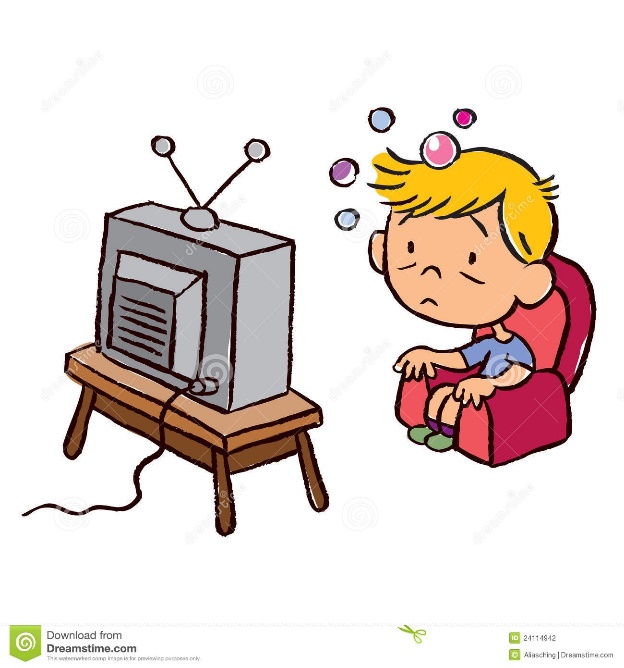 Καθαρό Βάρος (Κ.Β.)Απόβαρο (ΑΠ.)Μεικτό Βάρος (Μ.Β.)Κ.Β. = Μ.Β. – ΑΠ.ΑΠ. = Μ.Β. – Κ.Β.Μ.Β. = Κ.Β. + ΑΠ.